                                              +30.2τηλτηλλλλλλΤηλ  +30.210-33.00.700  .210-33.00.700                       ΠΡΟΓΡΑΜΜΑ ΗΜΕΡΙΔΑΣ«ΠΡΟΓΡΑΜΜΑΤΑ ΔΙΑ ΒΙΟΥ ΕΚΠΑΙΔΕΥΣΗΣ ΓΙΑ ΤΗΝ ΑΝΑΠΗΡΙΑ Α.Π. 7, 8, 9»ΚΙΛΚΙΣ,ΤΕΤΑΡΤΗ 3 ΙΟΥΝΙΟΥ  2015 (Αίθουσα Συνεδριάσεων  Επιμελητηρίου Κιλκίς Δ/νση Στενημάχου 2, τηλ: 23410-24580)10:00 – 10:30:	Προσέλευση - Εγγραφές Συντονίστρια:   	Καράμπαγλη Έφη, Πρόεδρος του Συλλόγου  Γονέων και Κηδεμόνων Παιδιών ΑμεΑ Ν. Κιλκίς "ΒΗΜΑΤΙΖΩ"10:30-11:00:	Επίσημη έναρξη – Χαιρετισμοί Κολότσιος Περικλής, Αντιπεριφερειάρχης Π.Ε Κιλκίς               (προς επιβεβαίωση)                                                         Σισμανίδης Δημήτρης, Δήμαρχος Κιλκίς (προς επιβεβαίωση)Κεσόγλου Χρήστος, Πρόεδρος  Περιφερειακής  Ομοσπονδίας Ατόμων με Αναπηρία Κεντρικής Μακεδονίας Αβραμίδης Νίκος,  Αντιπρόεδρος της Περιφερειακής Ομοσπονδίας Ατόμων με Αναπηρία Κεντρικής Μακεδονίας και Πρόεδρος του Σωματείου ΑμεΑ Ν. Κιλκίς11: 00-11:30          Αναπηρικό Κίνημα και Εκπαίδευση Ενηλίκων: Μετασχηματίζοντας τον τρόπο προσέγγισης της αναπηρίας	Βαρδακαστάνης Ιωάννης, Πρόεδρος Ε.Σ.Α.μεΑ.                          11:30-12:00: 	«Εκπαιδευτικές ανάγκες ατόμων με αναπηρία που διαβιούν σε ιδρύματα και σε δομές κοινωνικής φροντίδας: Παρουσίαση έρευνας»	 Ζαφειροπούλου Φωτεινή, Υπεύθυνη Διεθνών Σχέσεων                            	 της Εκτελεστικής Γραμματείας  Ε.Σ.Α.μεΑ.    12:00-12:30:    	Παρουσίαση της εκπαιδευτικής δράσης «Πρόγραμμα ΔΒΜ Ατόμων με Βαριές Αναπηρίες και Πολλαπλές Ανάγκες Εξάρτησης σε Κοινωνικές Δεξιότητες»Χατζηπέτρου Ανθή, MSc Εκπαίδευση Ενηλίκων,  Επιστημονικό Στέλεχος Ε.Σ.Α.μεΑ       12:30-13:00:	Εμπειρίες εκπαιδευτών/-τριών από τη συμμετοχή τους στην εκπαιδευτική δράση «Πρόγραμμα ΔΒΜ Ατόμων με Βαριές Αναπηρίες και Πολλαπλές Ανάγκες Εξάρτησης σε Κοινωνικές Δεξιότητες»	Σπυρίδη Αμαλία – Εκπαιδεύτρια ΓυμνάστριαΛέτας  Θεόδωρος – Εκπαιδευτής Χοροθεραπευτής 13:00-13:30:	ΣυζήτησηΣτη λήξη της Ημερίδας θα δοθούν βεβαιώσεις συμμετοχής. 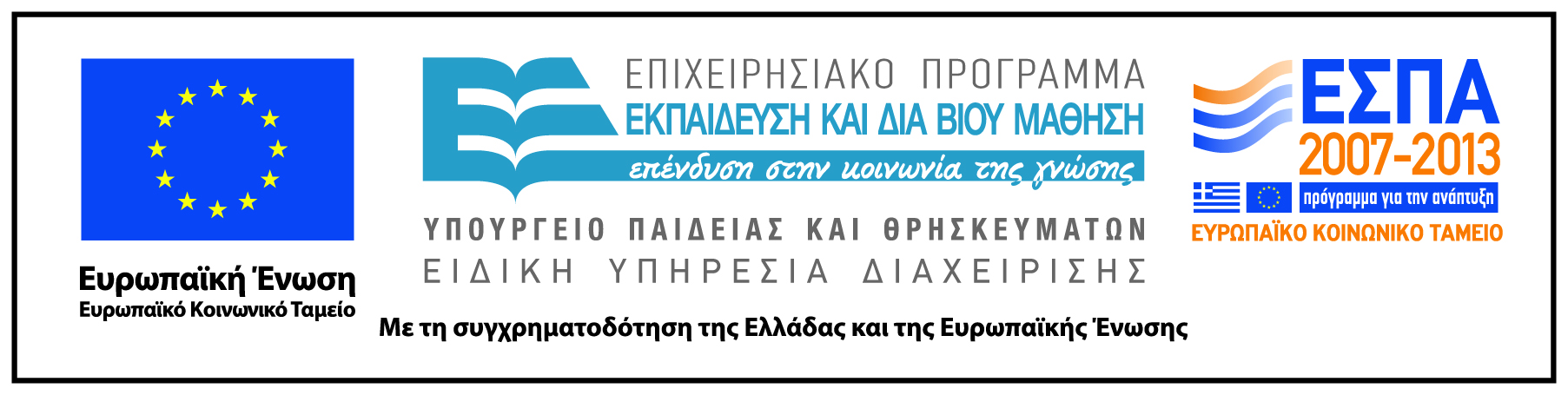 